NÁRODNÁ RADA SLOVENSKEJ REPUBLIKY	VIII. volebné obdobieČíslo: CRD-101/2023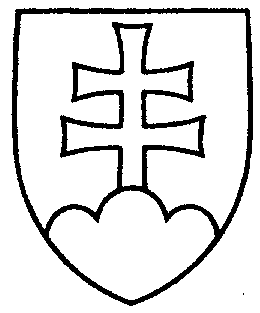 2026UZNESENIENÁRODNEJ RADY SLOVENSKEJ REPUBLIKYzo 14. februára 2023k návrhu poslanca Národnej rady Slovenskej republiky Martina Čepčeka na vydanie zákona, ktorým sa mení a dopĺňa zákon č. 461/2003 Z. z. o sociálnom poistení v znení neskorších predpisov (tlač 1367) – prvé čítanie	Národná rada Slovenskej republikypo prerokovaní uvedeného návrhu zákona v prvom čítanír o z h o d l a,  ž e	podľa § 73 ods. 4 zákona Národnej rady Slovenskej republiky č. 350/1996 Z. z. o rokovacom poriadku Národnej rady Slovenskej republiky v znení neskorších predpisov	nebude pokračovať v rokovaní o tomto návrhu zákona.    Boris  K o l l á r   v. r.    predsedaNárodnej rady Slovenskej republikyOverovatelia:Monika  K a v e c k á   v. r. Eduard  K o č i š   v. r.